Система електронного адміністрування реалізації пального (далі – СЕАРП) запроваджується з 1 березня 2016 року.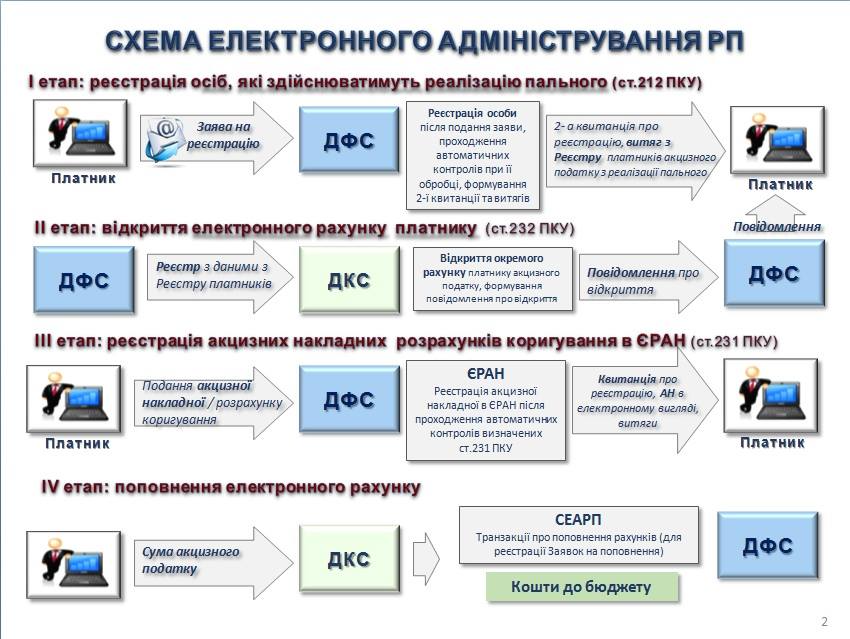 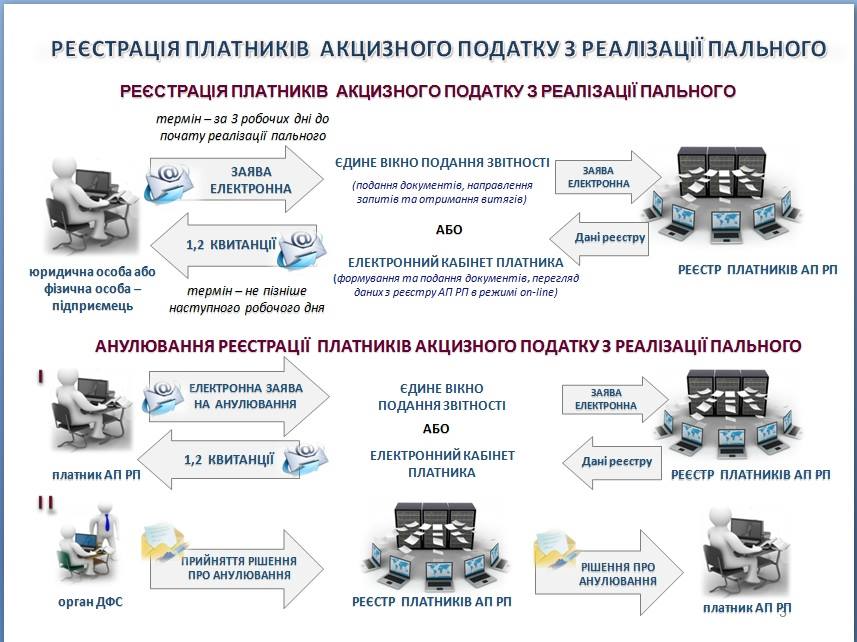 